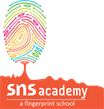 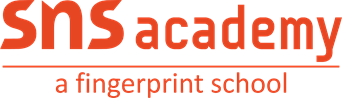 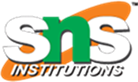        Grade II                    English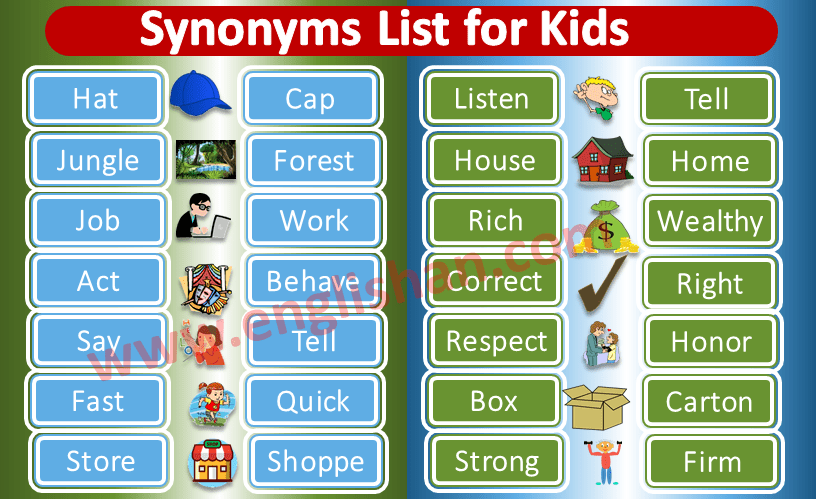 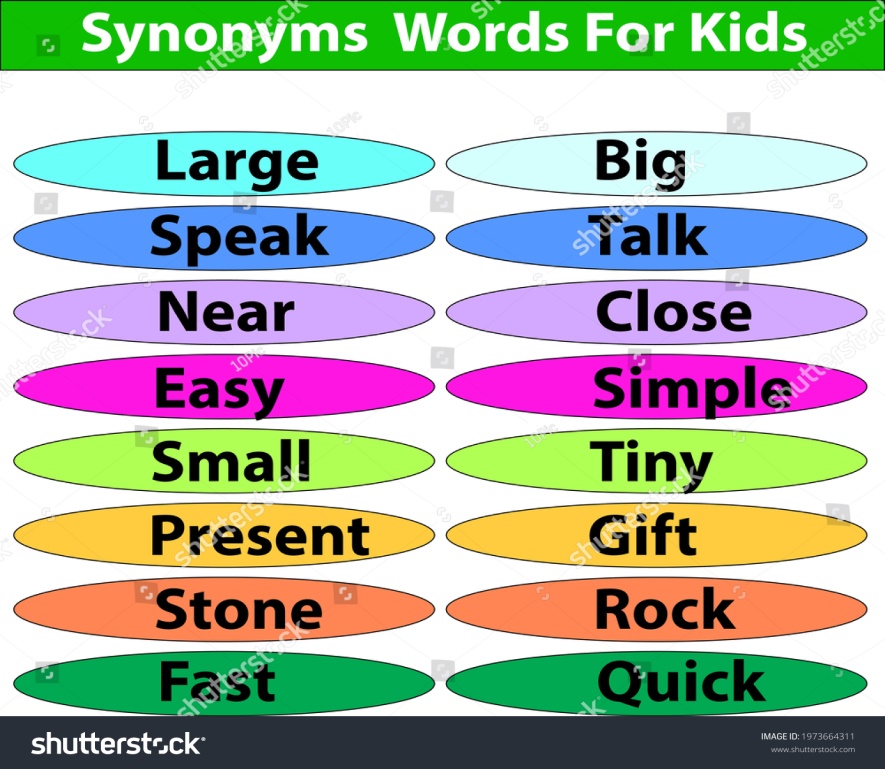 